Сумська міська рада VІІІ СКЛИКАННЯ   СЕСІЯРІШЕННЯ від                     2023 року №           -МР м. СумиРозглянувши звернення громадянина, надані документи, відповідно до статей 12, 122 Земельного кодексу України, протоколу засідання постійної комісії з питань архітектури, містобудування, регулювання земельних відносин, природокористування та екології Сумської міської ради від 13.06.2023 № 63, керуючись пунктом 34 частини першої статті 26 Закону України «Про місцеве самоврядування в Україні», Сумська міська рада  ВИРІШИЛА:Визнати таким, що втратив чинність пункт № 43 додатку № 103 до рішення Виконавчого комітету Сумської міської Ради народних депутатів від 16.12.1993 № 723 «Про передачу в приватну власність земель» стосовно передачі в приватну власність Сумцову Ивану Николаевичу (так у документі російською мовою) земельної ділянки площею 25,9 м.кв, для індивідуального гаражного будівництва в автокооперативі «Газовик», у зв’язку з неоформленням ним права власності на земельну ділянку та враховуючи звернення Сумцова Івана Миколайовича.Сумський міський голова					Олександр ЛИСЕНКОВиконавець: Клименко ЮрійІніціатор розгляду питання –– постійна комісія з питань архітектури, містобудування, регулювання земельних відносин, природокористування та екології Сумської міської ради Проєкт рішення підготовлено Департаментом забезпечення ресурсних платежів Сумської міської радиДоповідач – Клименко Юрій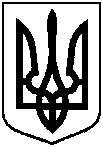 Проєкт оприлюднено«__» ____________ 2023 р.Про часткову втрату чинності рішення Виконавчого комітету Сумської міської Ради народних депутатів від 16.12.1993 № 723 «Про передачу в приватну власність земель» 